Completa la tabla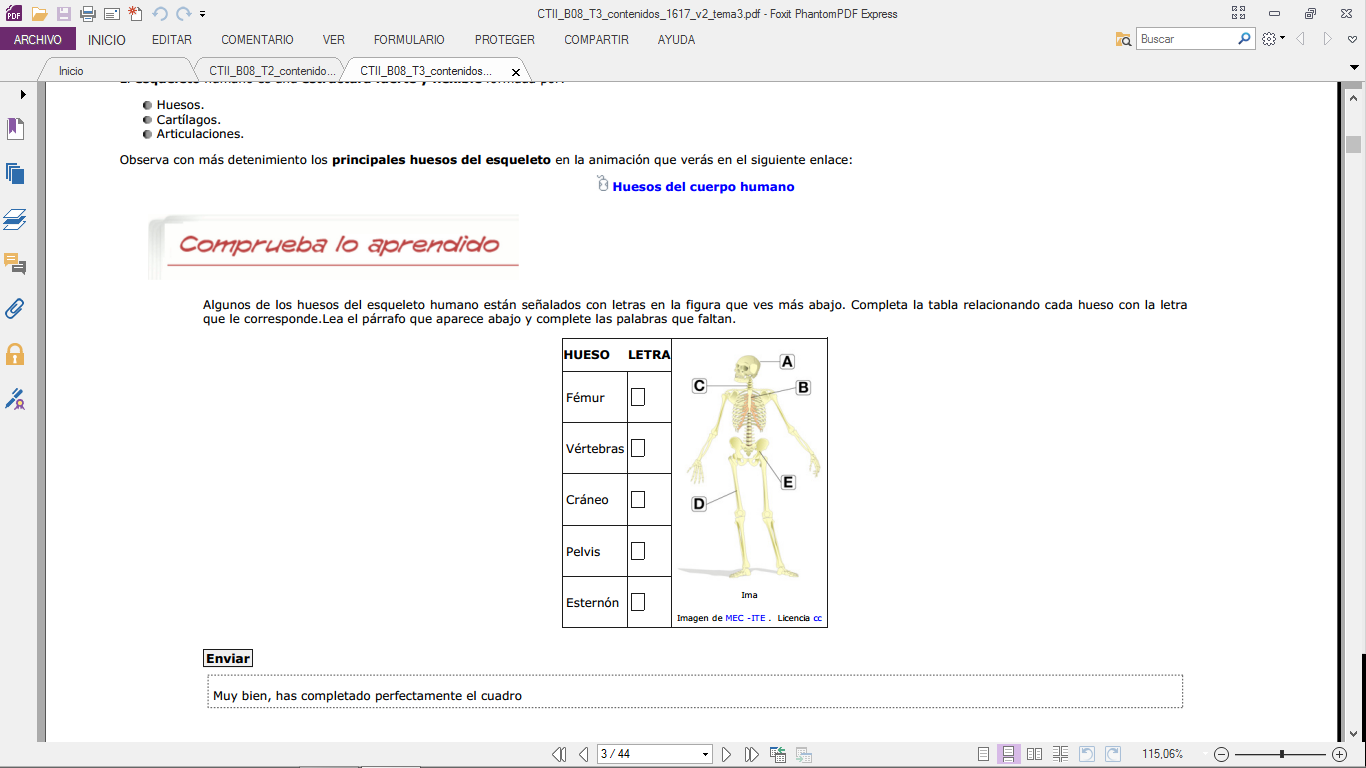 Completa con las expresiones correctas.La disminución de la masa ósea del hueso se llama ________________ (osteoporosis)El desgaste de la articulación con la edad se llama ____________________ (artrosis)El dolor y la inflamación de las articulaciones son síntomas de la ___________(artritis)Contesta verdadero o falso.En una fractura simple el hueso se sale de su sitio FLa fractura abierta puede producir hemorragia grave VLa luxación es un tipo de fractura de los huesos FLas agujetas son una alteración del sistema óseo FLos músculos se sujetan a los huesos gracias a los tendones VLos músculos pueden ser voluntarios e involuntarios VObserva el “perfil 1” y señala la respuesta correcta: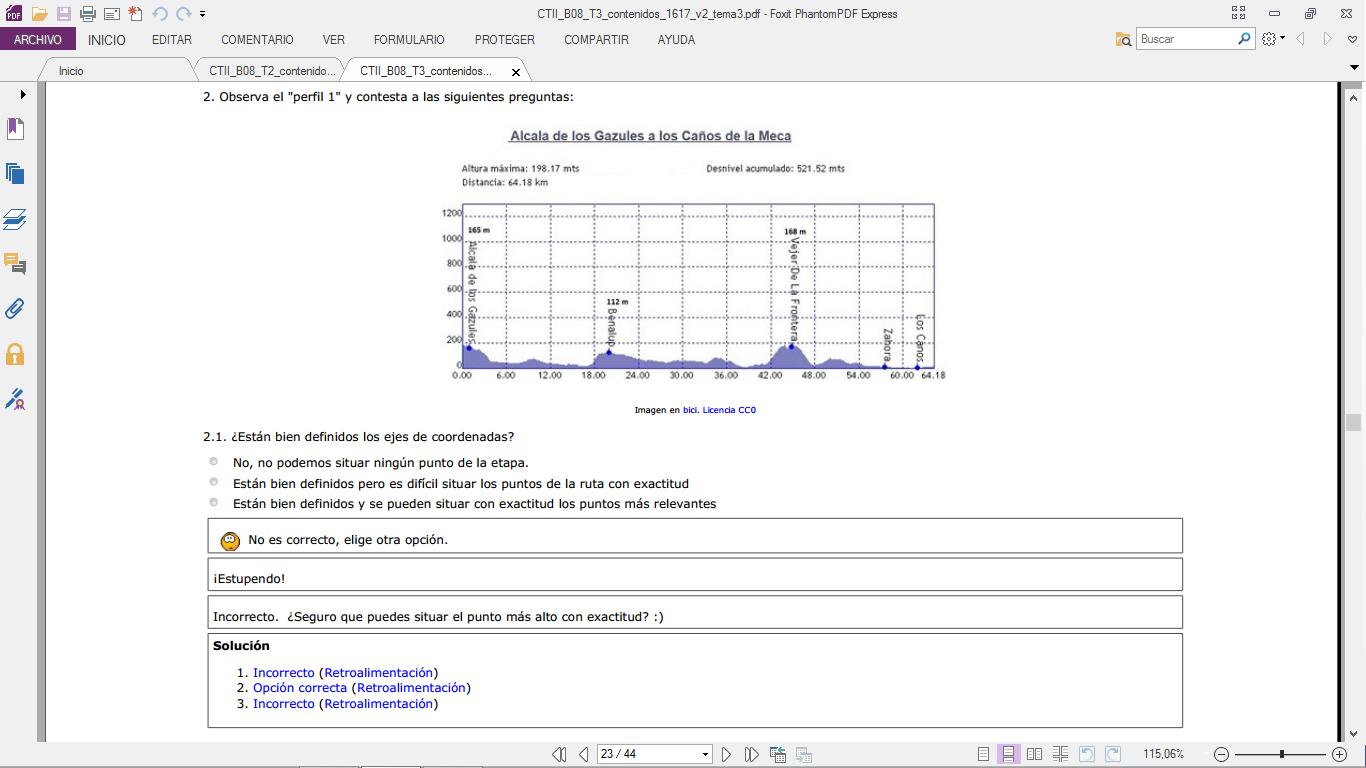 ¿Están bien definidos los ejes de coordenadas? Señala la correctaNo, no podemos situar ningún punto de la etapaEstán bien definidos pero es difícil situar los puntos en la ruta con exactitudEstán bien definidos y se pueden situar con exactitud los puntos más relevantes.¿Cuáles son la escala del eje de ordenadas y el recorrido?La escala no se aprecia claramente y el recorrido oscila entre 0 a 198,17 metrosLa escala es 200 metros y el recorrido oscila entre 0 a 198,17 metros¿En qué punto situamos el máximo absoluto?A los 0 km de la etapa con una altitud de 198,17 m sobre el nivel del marAproximadamente a los 45 m de recorrido con una altitud de 168 m sobre el nivel del mar¿Qué coordenadas aproximadamente tienen los puntos Benalup y Vejer de la Frontera?(112 m, 20 km); (168 m, 45 km)(20 km, 112 m); (45 km, 168 m)¿Qué nombre reciben los puntos que sitúan a Benalup y a Vejer de la Frontera en la gráfica?Máximos absolutosMáximos relativosMínimos relativos¿Cuáles son los tramos en los que la función que representa el perfil es constante?No hay ningunoSe observan varios tramos pequeños. Uno de los más claros es el que va desde los 55 km a los 57 kmAnaliza los gráficos y contesta.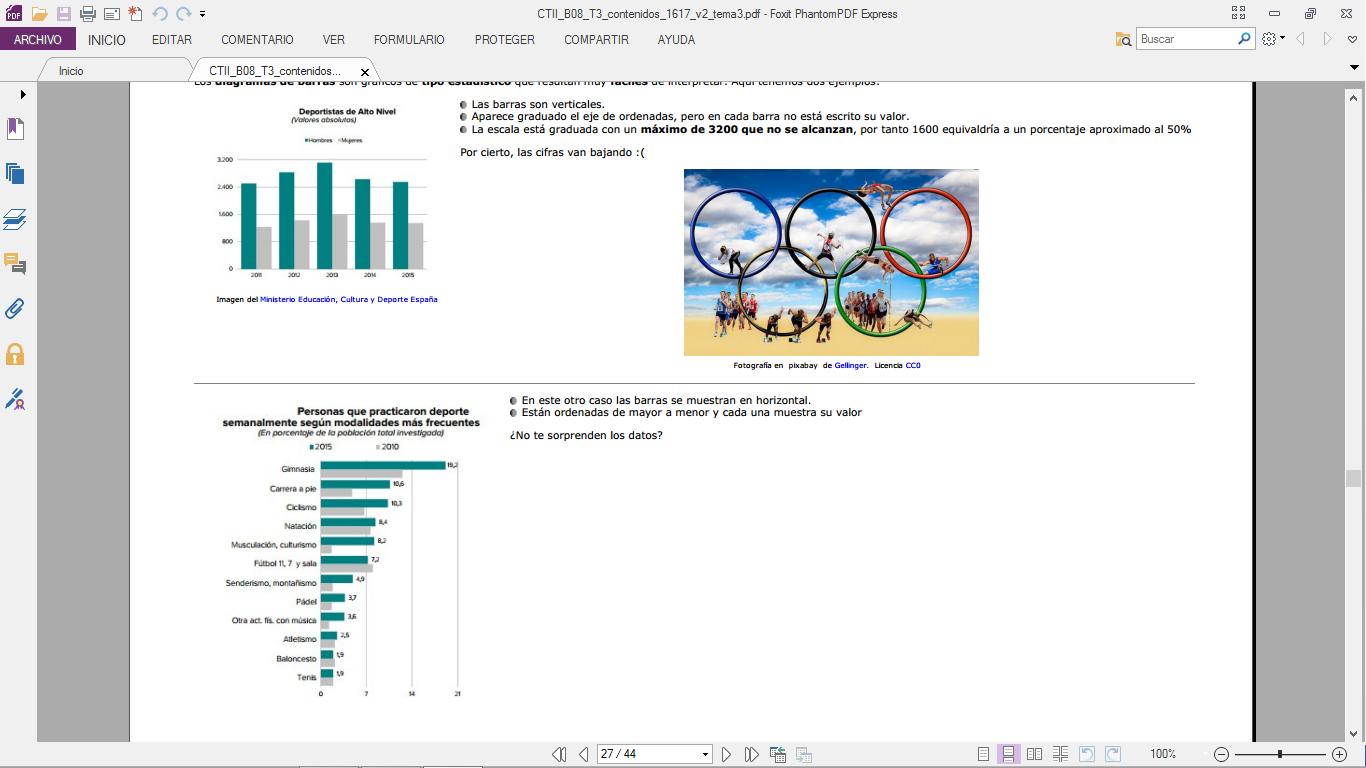 ¿Cuál es el número máximo en el gráfico de los deportistas de alto nivel?20153200 personas¿Qué % en el año 2015, según la segunda gráfica, practicaron semanalmente pádel?37%3,7%Seguimos con la segunda gráfica, Hay una modalidad que ha aumentado más que ninguna otra del 2010 al 2015. ¿Cuál es?Musculación/culturismoGimnasiaHay un deporte que ha bajado más que ningún otro del 2010 al 2015. ¿Cuál?Futbol 11, 7 y salaBaloncestoAquí tienes un recorte del anuario de estadística deportiva del año 2016 del Ministerio de Educación, Cultura y Deporte de España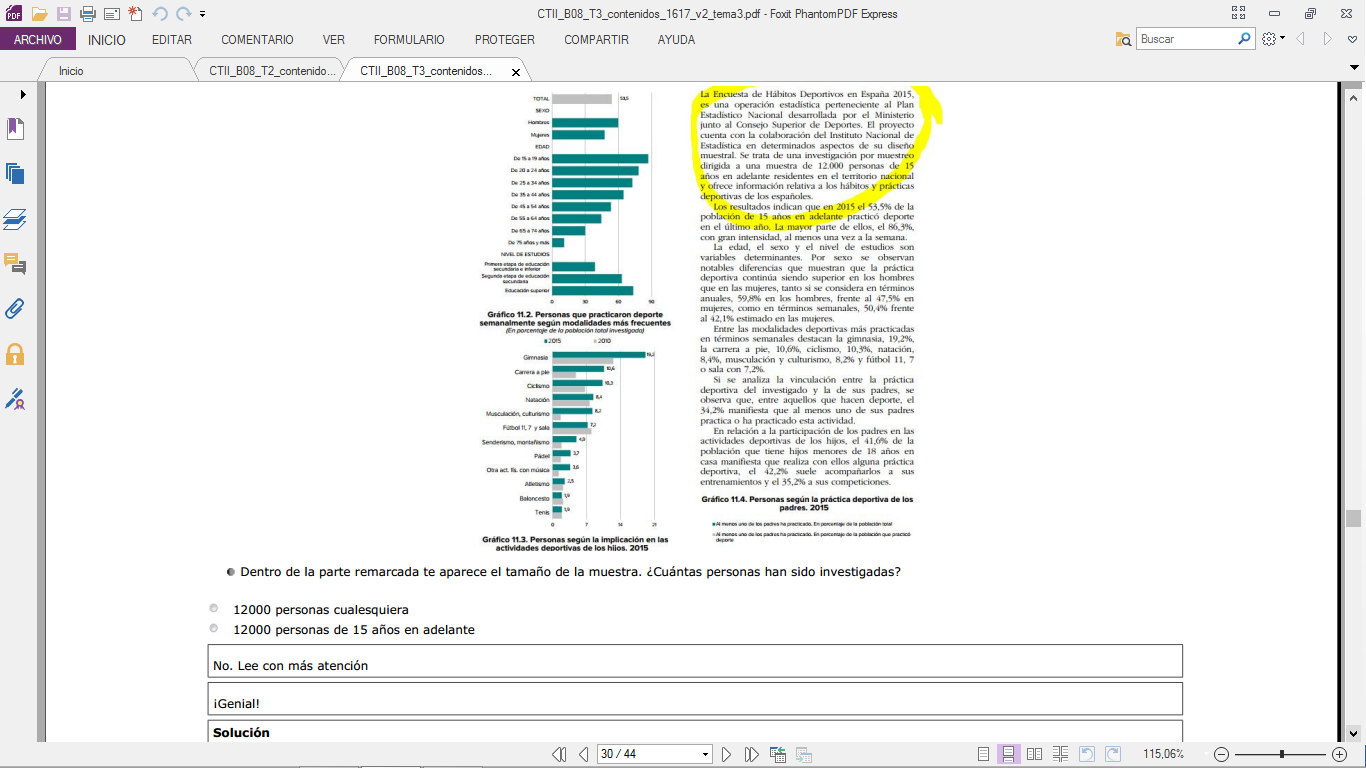 Dentro de la parte remarcada te aparece el tamaño de la muestra. ¿Cuántas personas han sido investigadas?12000 personas cualesquiera12000 personas de 15 años en adelante.Un poco de matemáticas. ¿Sabrías cuantas personas de esa muestra contestaron que practican semanalmente natación?8,41008En la siguiente tabla indica si las posturas son correctas o no y por qué.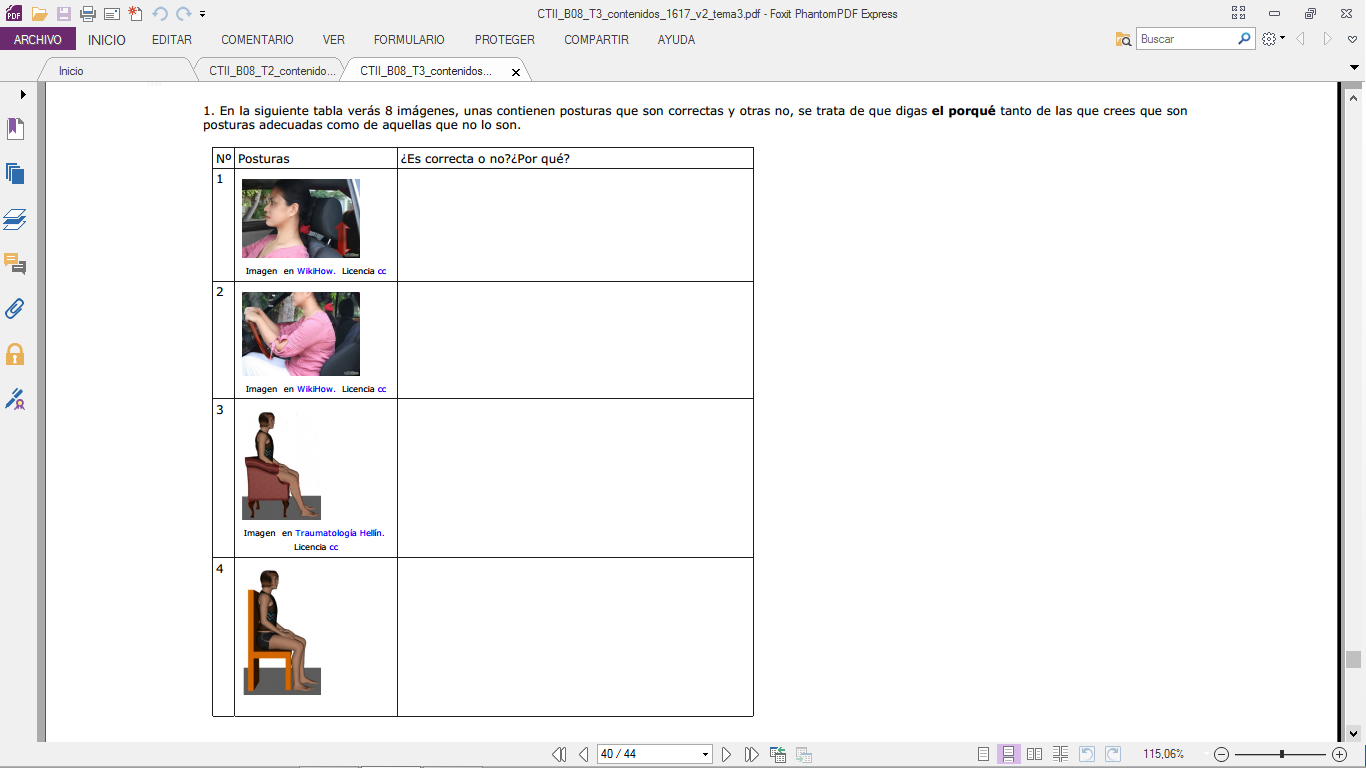 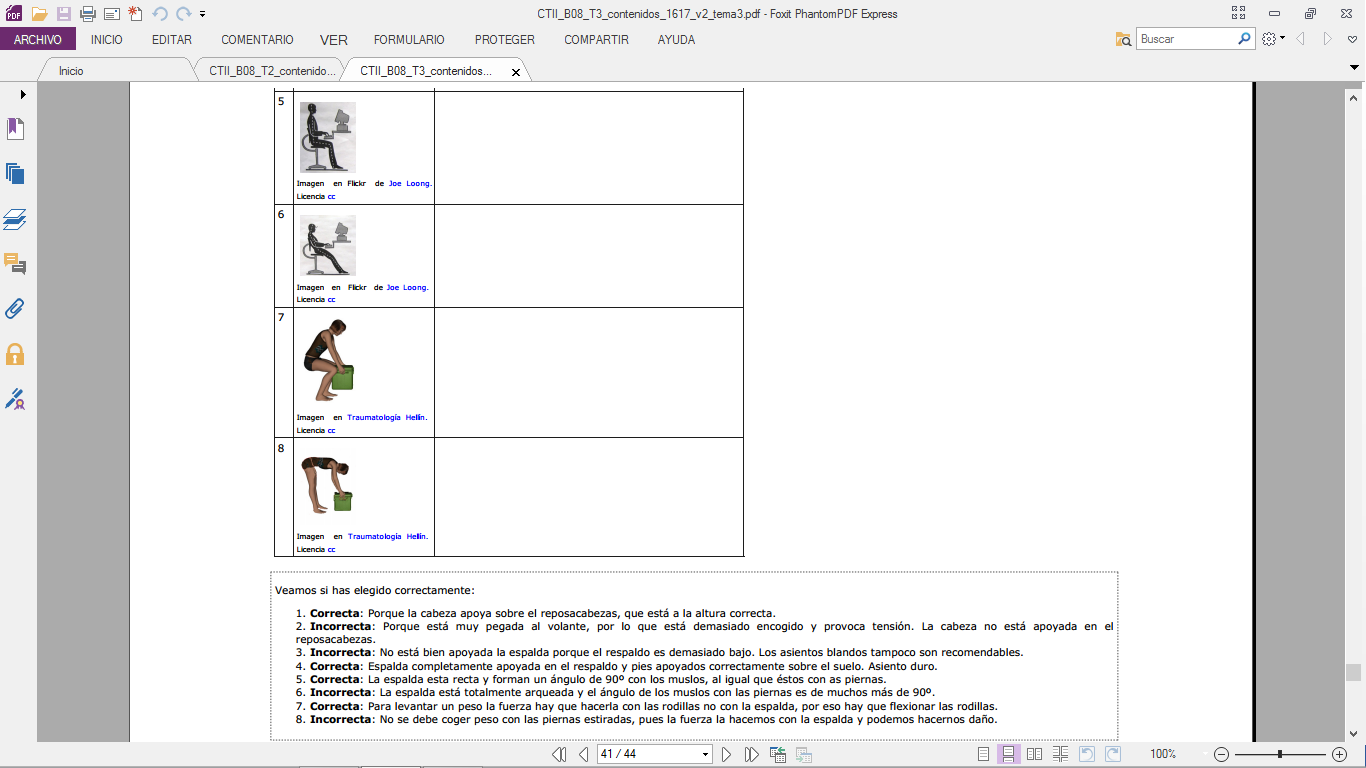 Lee e interpreta este gráfico para completar las cuestiones de abajo.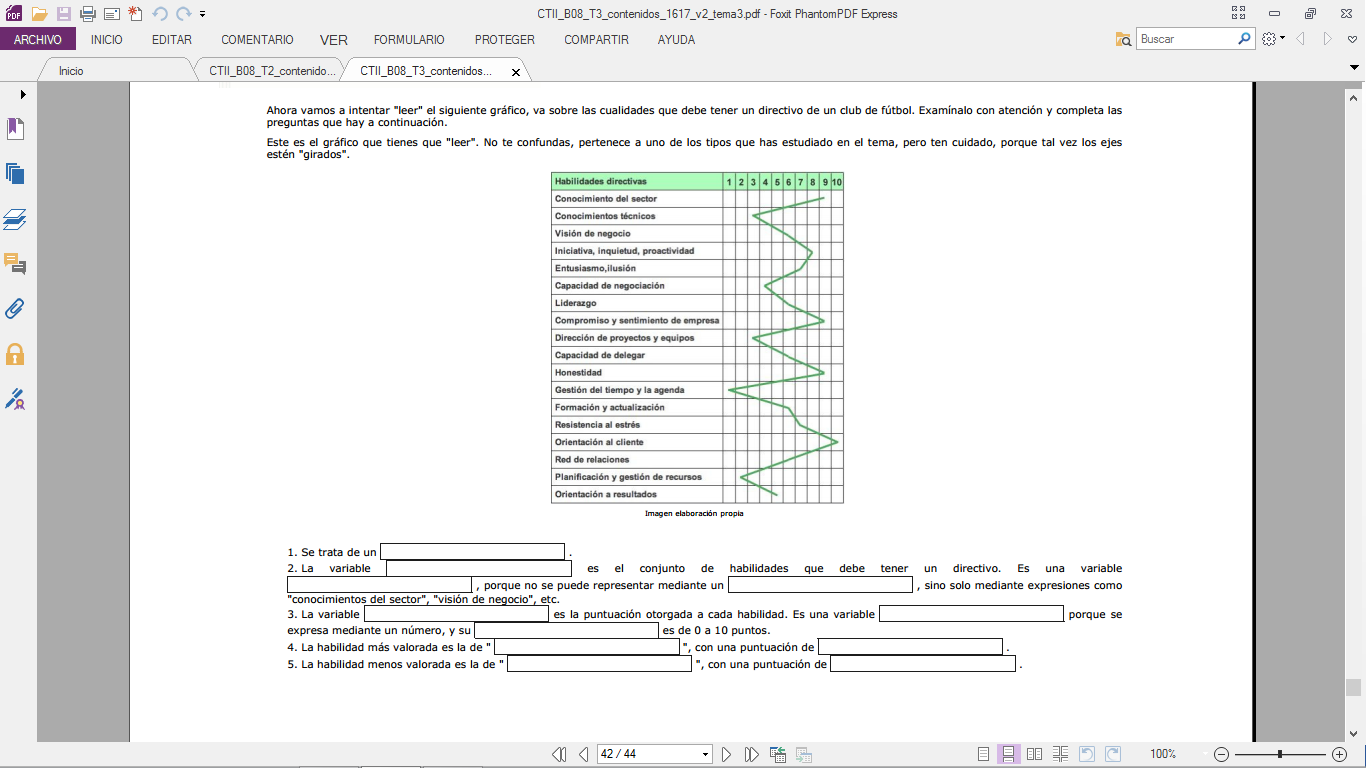 